به نام ایزد  دانا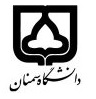 (کاربرگ طرح درس)                   تاریخ بهروز رسانی:               دانشکده     علوم انسانی                                               نیمسال دوم سال تحصیلی 98-1397بودجهبندی درسمقطع: کارشناسیکارشناسی ارشد  دکتری□مقطع: کارشناسیکارشناسی ارشد  دکتری□مقطع: کارشناسیکارشناسی ارشد  دکتری□تعداد واحد: نظری2 عملی...تعداد واحد: نظری2 عملی...فارسی: فیزیولوژی فعالیت بدنی و تندرستیفارسی: فیزیولوژی فعالیت بدنی و تندرستینام درسپیشنیازها و همنیازها: فیزیولوژی انسان پیشرفتهپیشنیازها و همنیازها: فیزیولوژی انسان پیشرفتهپیشنیازها و همنیازها: فیزیولوژی انسان پیشرفتهپیشنیازها و همنیازها: فیزیولوژی انسان پیشرفتهپیشنیازها و همنیازها: فیزیولوژی انسان پیشرفتهلاتین:لاتین:نام درسشماره تلفن اتاق: 217شماره تلفن اتاق: 217شماره تلفن اتاق: 217شماره تلفن اتاق: 217مدرس/مدرسین: روح الله حق شناسمدرس/مدرسین: روح الله حق شناسمدرس/مدرسین: روح الله حق شناسمدرس/مدرسین: روح الله حق شناسمنزلگاه اینترنتی:منزلگاه اینترنتی:منزلگاه اینترنتی:منزلگاه اینترنتی:پست الکترونیکی: rhm@semnan.ac.irپست الکترونیکی: rhm@semnan.ac.irپست الکترونیکی: rhm@semnan.ac.irپست الکترونیکی: rhm@semnan.ac.irبرنامه تدریس در هفته و شماره کلاس:برنامه تدریس در هفته و شماره کلاس:برنامه تدریس در هفته و شماره کلاس:برنامه تدریس در هفته و شماره کلاس:برنامه تدریس در هفته و شماره کلاس:برنامه تدریس در هفته و شماره کلاس:برنامه تدریس در هفته و شماره کلاس:برنامه تدریس در هفته و شماره کلاس:اهداف درس: آشنایی با مبانی فیزیولوژیکی دستگاههای مختلف بدن در پاسخ به فعالیت بدنی به منظور پیشگیری از بیماری های وابسته به کم تحرکیاهداف درس: آشنایی با مبانی فیزیولوژیکی دستگاههای مختلف بدن در پاسخ به فعالیت بدنی به منظور پیشگیری از بیماری های وابسته به کم تحرکیاهداف درس: آشنایی با مبانی فیزیولوژیکی دستگاههای مختلف بدن در پاسخ به فعالیت بدنی به منظور پیشگیری از بیماری های وابسته به کم تحرکیاهداف درس: آشنایی با مبانی فیزیولوژیکی دستگاههای مختلف بدن در پاسخ به فعالیت بدنی به منظور پیشگیری از بیماری های وابسته به کم تحرکیاهداف درس: آشنایی با مبانی فیزیولوژیکی دستگاههای مختلف بدن در پاسخ به فعالیت بدنی به منظور پیشگیری از بیماری های وابسته به کم تحرکیاهداف درس: آشنایی با مبانی فیزیولوژیکی دستگاههای مختلف بدن در پاسخ به فعالیت بدنی به منظور پیشگیری از بیماری های وابسته به کم تحرکیاهداف درس: آشنایی با مبانی فیزیولوژیکی دستگاههای مختلف بدن در پاسخ به فعالیت بدنی به منظور پیشگیری از بیماری های وابسته به کم تحرکیاهداف درس: آشنایی با مبانی فیزیولوژیکی دستگاههای مختلف بدن در پاسخ به فعالیت بدنی به منظور پیشگیری از بیماری های وابسته به کم تحرکیامکانات آموزشی مورد نیاز: کلاس درس مجهز به ویدئو پرژکتور، وایت برد و ماژیکامکانات آموزشی مورد نیاز: کلاس درس مجهز به ویدئو پرژکتور، وایت برد و ماژیکامکانات آموزشی مورد نیاز: کلاس درس مجهز به ویدئو پرژکتور، وایت برد و ماژیکامکانات آموزشی مورد نیاز: کلاس درس مجهز به ویدئو پرژکتور، وایت برد و ماژیکامکانات آموزشی مورد نیاز: کلاس درس مجهز به ویدئو پرژکتور، وایت برد و ماژیکامکانات آموزشی مورد نیاز: کلاس درس مجهز به ویدئو پرژکتور، وایت برد و ماژیکامکانات آموزشی مورد نیاز: کلاس درس مجهز به ویدئو پرژکتور، وایت برد و ماژیکامکانات آموزشی مورد نیاز: کلاس درس مجهز به ویدئو پرژکتور، وایت برد و ماژیکامتحان پایانترمامتحان میانترمارزشیابی مستمر(کوئیز)ارزشیابی مستمر(کوئیز)فعالیتهای کلاسی و آموزشیفعالیتهای کلاسی و آموزشینحوه ارزشیابینحوه ارزشیابی1222244درصد نمرهدرصد نمرهفیزیولوژی ورزش تلفیق نظر و عمل، ویلیام‌‌جی. کرامر، استیون‌جی فلک، مایکل‌آر دسچنز؛ ویراستار علمی عباسعلی گائینی، فرهاد دریانوش؛ مترجمان فرهاد دریانوش[و دیگران] ؛ انتشارات حتمی‏Exercise Physiology for Health Fitness and Performance Fourth Edition; (2013) by Dr. Sharon A. Plowman Ph.D (Author), Dr. Denise L. Smith PhD (Author) جزوه کلاسی استاد و مباحث کلاس درسفیزیولوژی ورزش تلفیق نظر و عمل، ویلیام‌‌جی. کرامر، استیون‌جی فلک، مایکل‌آر دسچنز؛ ویراستار علمی عباسعلی گائینی، فرهاد دریانوش؛ مترجمان فرهاد دریانوش[و دیگران] ؛ انتشارات حتمی‏Exercise Physiology for Health Fitness and Performance Fourth Edition; (2013) by Dr. Sharon A. Plowman Ph.D (Author), Dr. Denise L. Smith PhD (Author) جزوه کلاسی استاد و مباحث کلاس درسفیزیولوژی ورزش تلفیق نظر و عمل، ویلیام‌‌جی. کرامر، استیون‌جی فلک، مایکل‌آر دسچنز؛ ویراستار علمی عباسعلی گائینی، فرهاد دریانوش؛ مترجمان فرهاد دریانوش[و دیگران] ؛ انتشارات حتمی‏Exercise Physiology for Health Fitness and Performance Fourth Edition; (2013) by Dr. Sharon A. Plowman Ph.D (Author), Dr. Denise L. Smith PhD (Author) جزوه کلاسی استاد و مباحث کلاس درسفیزیولوژی ورزش تلفیق نظر و عمل، ویلیام‌‌جی. کرامر، استیون‌جی فلک، مایکل‌آر دسچنز؛ ویراستار علمی عباسعلی گائینی، فرهاد دریانوش؛ مترجمان فرهاد دریانوش[و دیگران] ؛ انتشارات حتمی‏Exercise Physiology for Health Fitness and Performance Fourth Edition; (2013) by Dr. Sharon A. Plowman Ph.D (Author), Dr. Denise L. Smith PhD (Author) جزوه کلاسی استاد و مباحث کلاس درسفیزیولوژی ورزش تلفیق نظر و عمل، ویلیام‌‌جی. کرامر، استیون‌جی فلک، مایکل‌آر دسچنز؛ ویراستار علمی عباسعلی گائینی، فرهاد دریانوش؛ مترجمان فرهاد دریانوش[و دیگران] ؛ انتشارات حتمی‏Exercise Physiology for Health Fitness and Performance Fourth Edition; (2013) by Dr. Sharon A. Plowman Ph.D (Author), Dr. Denise L. Smith PhD (Author) جزوه کلاسی استاد و مباحث کلاس درسفیزیولوژی ورزش تلفیق نظر و عمل، ویلیام‌‌جی. کرامر، استیون‌جی فلک، مایکل‌آر دسچنز؛ ویراستار علمی عباسعلی گائینی، فرهاد دریانوش؛ مترجمان فرهاد دریانوش[و دیگران] ؛ انتشارات حتمی‏Exercise Physiology for Health Fitness and Performance Fourth Edition; (2013) by Dr. Sharon A. Plowman Ph.D (Author), Dr. Denise L. Smith PhD (Author) جزوه کلاسی استاد و مباحث کلاس درسمنابع و مآخذ درسمنابع و مآخذ درستوضیحاتمبحثشماره هفته آموزشیآشنایی با کلید واژه های تخصصی فیزیولوژی ورزش، معرفی انواع تمرینات ورزشی 1آشنایی با موتورهای جستجو، سایت ها و مجلات تخصصی فیزیولوژی ورزش2تغییرات و سازگاری های انواع تارهای عضلانی متعاقب انواع فعالیت های ورزشی3فعالیت بدنی و تندرستی و پیشگیری از بیماری ها4پاسخ ها و سازگاری های دستگاه عضلانی و اسکلتی به فعالیت بدنی و پیشگیری از بیماری های عضلانی اسکلتی5پاسخ ها و سازگاری های دستگاه عصبی به فعالیت بدنی و پیشگیری از بیماری های روحی و روانی6پاسخ ها و سازگاری های دستگاه قلبی عروقی به فعالیت بدنی، عوارض خطرزای قلبی عروقی و فعالیت بدنی و پیشگیری از بیماری ها قلبی عروقی7امتحان میان ترم و مروری بر مباحث گذشته8پاسخ دستگاه غدد درون ریز و برون، فعالیت بدنی و تندرستی9پاسخ ها و سازگاری دستگاه سوخت و سازی به فعالیت بدنی و پیشگیری از بیماری های متابولیکی10بررسی نقش هیپوتالاموس و هیپوکامپ در کنترل دریافت و مصرف انرژی در طول برنامه های ورزشی11تغذیه ویژه فعالیت بدنی و تندرستی12پاسخ و سازگاری دستگاه ایمنی به فعالیت بدنی و پیشگیری از بیماری های ایمونولوژیکی13اصول طراحی فعالیت بدنی به منظور تندرستی و پیش گیری از بیماری ها14مرور بحث های گذشته و جمع بندی15پرسش و پاسخ و رفع اشکال16